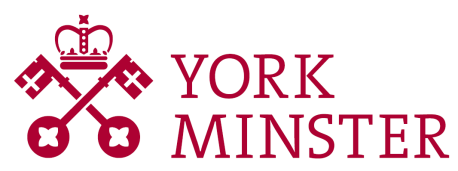                                                      Confidential Declaration Form    CO roles                         The Confidential Declaration Form must be completed by all those wishing to work or volunteer at York Minster. This form is strictly confidential and, except under compulsion of law, will be seen only by those involved in the recruitment / appointment process and, when appropriate, the Diocesan Safeguarding Adviser or someone acting in a similar role / position.  All forms will be kept securely in compliance with the Data Protection Act 1998.If you answer yes to any question, please give details.  You will be invited to discuss any information disclosed with the Chapter Safeguarding Advisors if you are shortlisted.  The information will not be disclosed to the recruiting manager and panel prior to shortlisting, but will form part of a discussion at interview.Employment for this position is not subject to a check from the Disclosure & Barring Service under the Police Act 1997 and in line with Chapter’s Child Protection Policy.  Criminal ConvictionsPlease give details of any criminal convictions not considered spent under the Rehabilitation of Offenders Act 1974, unless this is a sex or violence-related offence that involved children or vulnerable adults and is therefore exempt from the Act.  Please note that “offence” includes motoring, but not parking offences.  You must tell us immediately if you are charged with an offence after you complete this form and before you take up any job offer as a result of your application.  Answering yes will not necessarily prevent you from being appointed. Each case is considered on its merits and declaration will be kept in confidence.Do you have any criminal convictions not considered spent under the Rehabilitation of Offenders Act 1974 as described aboveNo Yes   Please give details below,           ……………………………………………………………………………………………………………………………..DeclarationPlease read the declaration carefully before signing and dating this form. On electronic applications, typing the name will be equivalent to signature. I declare that the information I have given is true and understand that I will be liable for rejection/dismissal the information is subsequently found to be false or deliberately misleading.I agree that Chapter may process my application in accordance with the Data Protection Act 2000Please ensure you have completed all sections and return this form by email, or in an envelope marked private and confidential to:  jobs@yorkminster.org or to Victoria Imada, Church House, 10 – 14 Ogleforth, York YO1 7JN SignatureDate